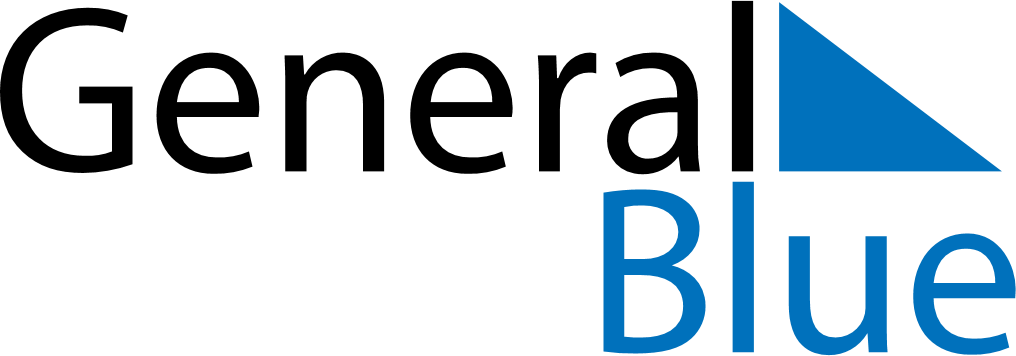 April 2020April 2020April 2020BeninBeninMONTUEWEDTHUFRISATSUN123456789101112Easter Sunday13141516171819Easter Monday2021222324252627282930